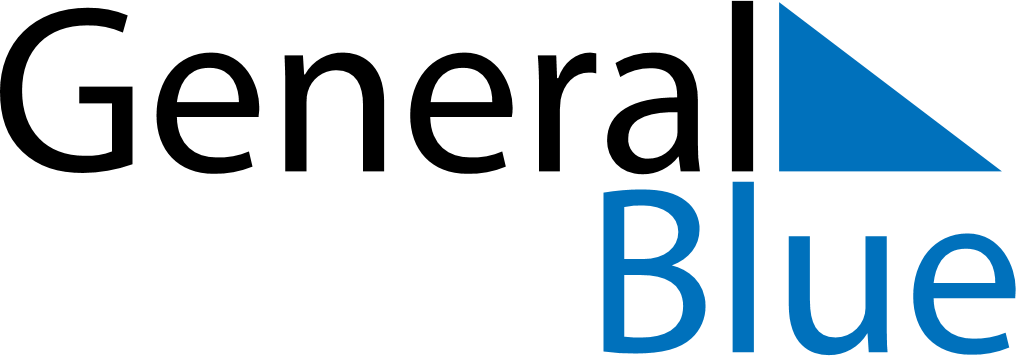 January 2024January 2024January 2024January 2024January 2024January 2024Askim, Viken, NorwayAskim, Viken, NorwayAskim, Viken, NorwayAskim, Viken, NorwayAskim, Viken, NorwayAskim, Viken, NorwaySunday Monday Tuesday Wednesday Thursday Friday Saturday 1 2 3 4 5 6 Sunrise: 9:14 AM Sunset: 3:22 PM Daylight: 6 hours and 8 minutes. Sunrise: 9:13 AM Sunset: 3:24 PM Daylight: 6 hours and 10 minutes. Sunrise: 9:13 AM Sunset: 3:25 PM Daylight: 6 hours and 12 minutes. Sunrise: 9:12 AM Sunset: 3:27 PM Daylight: 6 hours and 14 minutes. Sunrise: 9:11 AM Sunset: 3:28 PM Daylight: 6 hours and 16 minutes. Sunrise: 9:11 AM Sunset: 3:30 PM Daylight: 6 hours and 18 minutes. 7 8 9 10 11 12 13 Sunrise: 9:10 AM Sunset: 3:31 PM Daylight: 6 hours and 21 minutes. Sunrise: 9:09 AM Sunset: 3:33 PM Daylight: 6 hours and 24 minutes. Sunrise: 9:08 AM Sunset: 3:35 PM Daylight: 6 hours and 27 minutes. Sunrise: 9:07 AM Sunset: 3:37 PM Daylight: 6 hours and 30 minutes. Sunrise: 9:06 AM Sunset: 3:39 PM Daylight: 6 hours and 33 minutes. Sunrise: 9:05 AM Sunset: 3:41 PM Daylight: 6 hours and 36 minutes. Sunrise: 9:03 AM Sunset: 3:43 PM Daylight: 6 hours and 39 minutes. 14 15 16 17 18 19 20 Sunrise: 9:02 AM Sunset: 3:45 PM Daylight: 6 hours and 43 minutes. Sunrise: 9:01 AM Sunset: 3:47 PM Daylight: 6 hours and 46 minutes. Sunrise: 8:59 AM Sunset: 3:49 PM Daylight: 6 hours and 50 minutes. Sunrise: 8:58 AM Sunset: 3:52 PM Daylight: 6 hours and 54 minutes. Sunrise: 8:56 AM Sunset: 3:54 PM Daylight: 6 hours and 57 minutes. Sunrise: 8:54 AM Sunset: 3:56 PM Daylight: 7 hours and 1 minute. Sunrise: 8:53 AM Sunset: 3:58 PM Daylight: 7 hours and 5 minutes. 21 22 23 24 25 26 27 Sunrise: 8:51 AM Sunset: 4:01 PM Daylight: 7 hours and 9 minutes. Sunrise: 8:49 AM Sunset: 4:03 PM Daylight: 7 hours and 14 minutes. Sunrise: 8:47 AM Sunset: 4:06 PM Daylight: 7 hours and 18 minutes. Sunrise: 8:45 AM Sunset: 4:08 PM Daylight: 7 hours and 22 minutes. Sunrise: 8:43 AM Sunset: 4:11 PM Daylight: 7 hours and 27 minutes. Sunrise: 8:41 AM Sunset: 4:13 PM Daylight: 7 hours and 31 minutes. Sunrise: 8:39 AM Sunset: 4:15 PM Daylight: 7 hours and 36 minutes. 28 29 30 31 Sunrise: 8:37 AM Sunset: 4:18 PM Daylight: 7 hours and 40 minutes. Sunrise: 8:35 AM Sunset: 4:21 PM Daylight: 7 hours and 45 minutes. Sunrise: 8:33 AM Sunset: 4:23 PM Daylight: 7 hours and 50 minutes. Sunrise: 8:31 AM Sunset: 4:26 PM Daylight: 7 hours and 54 minutes. 